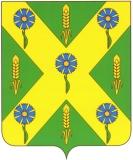 РОССИЙСКАЯ   ФЕДЕРАЦИЯ                                                         ОРЛОВСКАЯ   ОБЛАСТЬ                                           Новосильский районный Совет                              народных депутатов303500Орловская обл.г. Новосиль ул.К.Маркса 16                                                                              т.2-19-5921 ноября  2018 года.Р А С П О Р Я Ж Е Н И Е № О  проведении публичных слушаний.      1. С целью выявления мнения населения Новосильского района провести публичные слушания с повесткой дня:  - о прогнозе социально-экономического развития Новосильского района на 2019– 2021 годы; -  о проекте решения районного Совета народных депутатов «О районном бюджете на 2019 год и на плановый период 2020 и 2021 годов».    2. Публичные слушания  назначить на 27 ноября  2018года.      Слушания провести в малом зале администрации района с приглашением представителей администрации района, общественности и  политических партий, жителей района.       Начало слушаний в 17-00 часов.    3. Информацию о времени, месте и теме слушаний, проект решения, а также порядок учёта предложений по проекту решения и участия граждан в его обсуждении опубликовать в газете «Вестник Новосильского района» и на сайте администрации района.    4. Подготовку и проведение публичных слушаний возложить на комиссию по бюджету, налогам и экономической реформе.    5. Контроль за исполнением настоящего распоряжения возложить на председателя районного Совета народных депутатов.     Председатель Новосильского районного Совета народных депутатов                                    К. В. Лазарев                                                                                                               Приложение                                                                                                    к распоряжению председателя                                                                                                    районного Совета                                                                                                    народных депутатов                                                                                                    от 21 ноября 2018  года                         	№____П О Р Я  Д О Кучета предложений по проектам решений «О прогнозе социально-экономического развития Новосильского района на 2019– 2021 годы» и «О районном бюджете на 2019год и на плановый период 2020-2021 годов» и участия граждан в его обсуждении.1.Граждане РФ, обладающие активным избирательным правом на территории Новосильского района, вправе принимать участие в обсуждении проектов решений «О прогнозе социально-экономического развития Новосильского района на 2019– 2021 годы» и «О районном бюджете на 2019 год и на плановый период 2020-2021 годов» и вносить предложения по поправкам, дополнениям и изменениям.2. Предложения по поправкам, дополнениям и изменениям в решения подаются в письменном и устном виде по адресу: Новосильский район, г. Новосиль, ул. Карла Маркса, дом 16, каб. № 24 или по телефону 2-19-59 и регистрируются в отделе организационно-правовой работы и делопроизводства.